  ANEXO 1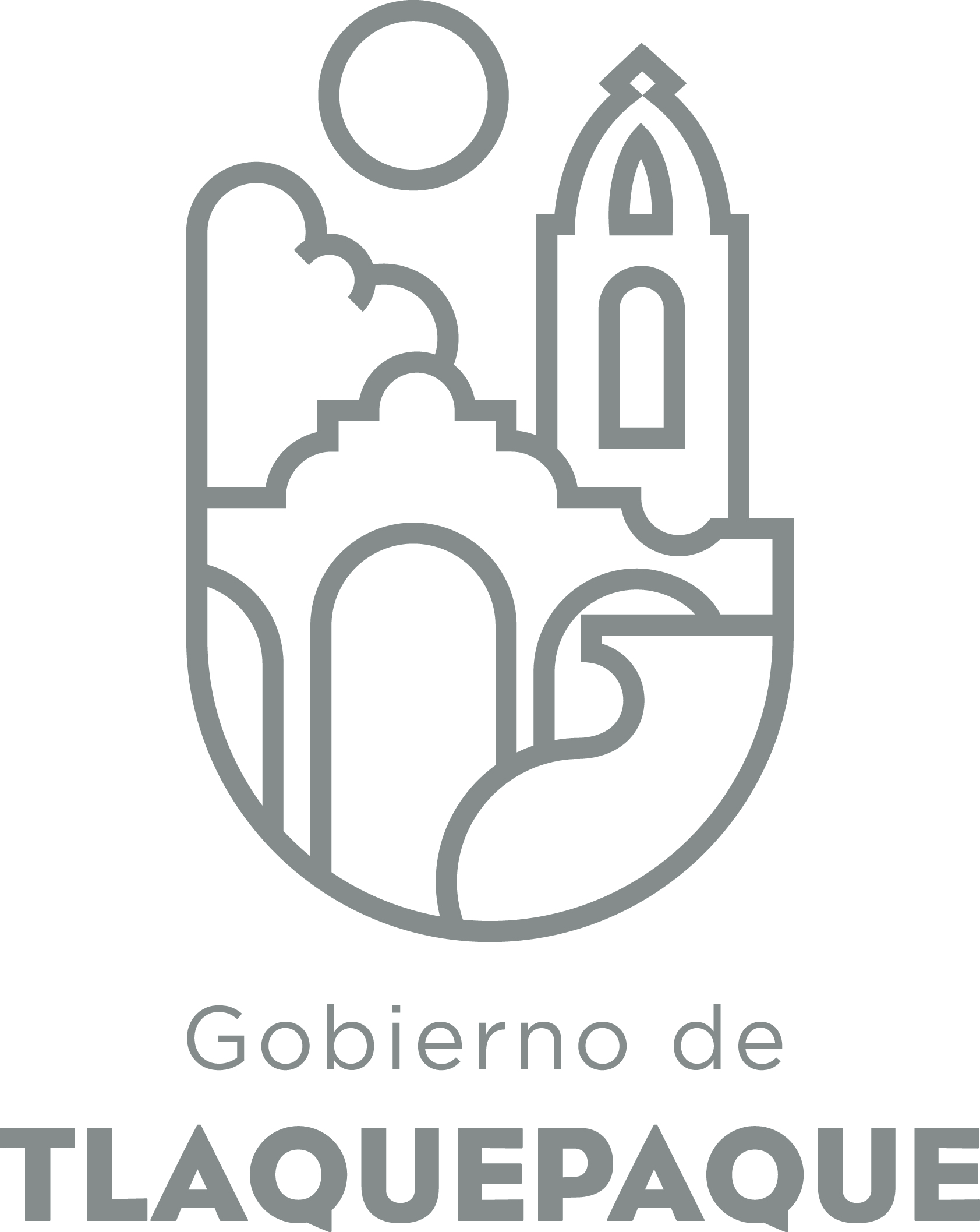 1.- DATOS GENERALESANEXO 22.- OPERACIÓN DE LA PROPUESTA DIRECCIÓN GENERAL DE POLÍTICAS PÚBLICASCARATULA PARA LA ELABORACIÓN DE PROYECTOS.A)Nombre del programa/proyecto/servicio/campañaA)Nombre del programa/proyecto/servicio/campañaA)Nombre del programa/proyecto/servicio/campañaA)Nombre del programa/proyecto/servicio/campañaPrograma Anual de Capacitación 2017 Capacitación y Desarrollo HumanoPrograma Anual de Capacitación 2017 Capacitación y Desarrollo HumanoPrograma Anual de Capacitación 2017 Capacitación y Desarrollo HumanoPrograma Anual de Capacitación 2017 Capacitación y Desarrollo HumanoPrograma Anual de Capacitación 2017 Capacitación y Desarrollo HumanoPrograma Anual de Capacitación 2017 Capacitación y Desarrollo HumanoEjeEje66B) Dirección o Área ResponsableB) Dirección o Área ResponsableB) Dirección o Área ResponsableB) Dirección o Área ResponsableDepartamento de Capacitación y Desarrollo HumanoDepartamento de Capacitación y Desarrollo HumanoDepartamento de Capacitación y Desarrollo HumanoDepartamento de Capacitación y Desarrollo HumanoDepartamento de Capacitación y Desarrollo HumanoDepartamento de Capacitación y Desarrollo HumanoEstrategiaEstrategia6.56.5C)  Problemática que atiende la propuestaC)  Problemática que atiende la propuestaC)  Problemática que atiende la propuestaC)  Problemática que atiende la propuestaActualmente las capacitaciones al personal del gobierno municipal son limitadas, dado que los recursos humanos, materiales y económicos son insuficientes para atender las necesidades específicas de cada una de las áreas que integran la presente administración.Actualmente las capacitaciones al personal del gobierno municipal son limitadas, dado que los recursos humanos, materiales y económicos son insuficientes para atender las necesidades específicas de cada una de las áreas que integran la presente administración.Actualmente las capacitaciones al personal del gobierno municipal son limitadas, dado que los recursos humanos, materiales y económicos son insuficientes para atender las necesidades específicas de cada una de las áreas que integran la presente administración.Actualmente las capacitaciones al personal del gobierno municipal son limitadas, dado que los recursos humanos, materiales y económicos son insuficientes para atender las necesidades específicas de cada una de las áreas que integran la presente administración.Actualmente las capacitaciones al personal del gobierno municipal son limitadas, dado que los recursos humanos, materiales y económicos son insuficientes para atender las necesidades específicas de cada una de las áreas que integran la presente administración.Actualmente las capacitaciones al personal del gobierno municipal son limitadas, dado que los recursos humanos, materiales y económicos son insuficientes para atender las necesidades específicas de cada una de las áreas que integran la presente administración.Línea de AcciónLínea de AcciónC)  Problemática que atiende la propuestaC)  Problemática que atiende la propuestaC)  Problemática que atiende la propuestaC)  Problemática que atiende la propuestaActualmente las capacitaciones al personal del gobierno municipal son limitadas, dado que los recursos humanos, materiales y económicos son insuficientes para atender las necesidades específicas de cada una de las áreas que integran la presente administración.Actualmente las capacitaciones al personal del gobierno municipal son limitadas, dado que los recursos humanos, materiales y económicos son insuficientes para atender las necesidades específicas de cada una de las áreas que integran la presente administración.Actualmente las capacitaciones al personal del gobierno municipal son limitadas, dado que los recursos humanos, materiales y económicos son insuficientes para atender las necesidades específicas de cada una de las áreas que integran la presente administración.Actualmente las capacitaciones al personal del gobierno municipal son limitadas, dado que los recursos humanos, materiales y económicos son insuficientes para atender las necesidades específicas de cada una de las áreas que integran la presente administración.Actualmente las capacitaciones al personal del gobierno municipal son limitadas, dado que los recursos humanos, materiales y económicos son insuficientes para atender las necesidades específicas de cada una de las áreas que integran la presente administración.Actualmente las capacitaciones al personal del gobierno municipal son limitadas, dado que los recursos humanos, materiales y económicos son insuficientes para atender las necesidades específicas de cada una de las áreas que integran la presente administración.No. de PP EspecialNo. de PP EspecialD) Ubicación Geográfica / Cobertura  de ColoniasD) Ubicación Geográfica / Cobertura  de ColoniasD) Ubicación Geográfica / Cobertura  de ColoniasD) Ubicación Geográfica / Cobertura  de ColoniasN/AN/AN/AN/AN/AN/AVinc al PNDVinc al PNDE) Nombre del Enlace o ResponsableE) Nombre del Enlace o ResponsableE) Nombre del Enlace o ResponsableE) Nombre del Enlace o ResponsableKarla Haydeé Ortiz PalafoxKarla Haydeé Ortiz PalafoxKarla Haydeé Ortiz PalafoxKarla Haydeé Ortiz PalafoxKarla Haydeé Ortiz PalafoxKarla Haydeé Ortiz PalafoxVinc al PEDVinc al PEDF) Objetivo específicoF) Objetivo específicoF) Objetivo específicoF) Objetivo específicoCursos y talleres de capacitación y actualización técnica para servidores públicos de áreas específicas impartidos por capacitadores especializados para garantizar el buen desempeño de la administración municipal.Cursos y talleres de capacitación y actualización técnica para servidores públicos de áreas específicas impartidos por capacitadores especializados para garantizar el buen desempeño de la administración municipal.Cursos y talleres de capacitación y actualización técnica para servidores públicos de áreas específicas impartidos por capacitadores especializados para garantizar el buen desempeño de la administración municipal.Cursos y talleres de capacitación y actualización técnica para servidores públicos de áreas específicas impartidos por capacitadores especializados para garantizar el buen desempeño de la administración municipal.Cursos y talleres de capacitación y actualización técnica para servidores públicos de áreas específicas impartidos por capacitadores especializados para garantizar el buen desempeño de la administración municipal.Cursos y talleres de capacitación y actualización técnica para servidores públicos de áreas específicas impartidos por capacitadores especializados para garantizar el buen desempeño de la administración municipal.Vinc al PMetDVinc al PMetDG) Perfil de la población atendida o beneficiariosG) Perfil de la población atendida o beneficiariosG) Perfil de la población atendida o beneficiariosG) Perfil de la población atendida o beneficiariosServidores Públicos del Gobierno Municipal de San Pedro TlaquepaqueServidores Públicos del Gobierno Municipal de San Pedro TlaquepaqueServidores Públicos del Gobierno Municipal de San Pedro TlaquepaqueServidores Públicos del Gobierno Municipal de San Pedro TlaquepaqueServidores Públicos del Gobierno Municipal de San Pedro TlaquepaqueServidores Públicos del Gobierno Municipal de San Pedro TlaquepaqueServidores Públicos del Gobierno Municipal de San Pedro TlaquepaqueServidores Públicos del Gobierno Municipal de San Pedro TlaquepaqueServidores Públicos del Gobierno Municipal de San Pedro TlaquepaqueServidores Públicos del Gobierno Municipal de San Pedro TlaquepaqueH) Tipo de propuestaH) Tipo de propuestaH) Tipo de propuestaH) Tipo de propuestaH) Tipo de propuestaJ) No de BeneficiariosJ) No de BeneficiariosK) Fecha de InicioK) Fecha de InicioK) Fecha de InicioFecha de CierreFecha de CierreFecha de CierreFecha de CierreProgramaCampañaServicioProyectoProyectoHombresMujeresEnero 2017Enero 2017Enero 2017Diciembre 2017Diciembre 2017Diciembre 2017Diciembre 2017XFedEdoMpioxxxxI) Monto total estimadoI) Monto total estimadoI) Monto total estimadoFuente de financiamientoFuente de financiamientoA) Principal producto esperado (base para el establecimiento de metas) Capacitadores especializadosCapacitaciones específicas para cada áreaCapacitadores especializadosCapacitaciones específicas para cada áreaCapacitadores especializadosCapacitaciones específicas para cada áreaCapacitadores especializadosCapacitaciones específicas para cada áreaCapacitadores especializadosCapacitaciones específicas para cada áreaB)Actividades a realizar para la obtención del producto esperado1.- Determinar las necesidades de capacitación en las dependencias de acuerdo a las actividades cotidianas que se desempeñan en cada área.2.- Definir el tipo de capacitaciones específicas y el número de participantes en cada una.3.- Capacitadores especializados para cada curso o taller a fin de actualizar la formación técnica de áreas específicas (manejo de químicos, software especializado, áreas operativas).4.- Promover la cultura de la capacitación para garantizar el buen desempeño de la administración municipal.5.- Mayor difusión a los cursos de capacitación general en las diversas áreas que aún no se integran al actual programa de capacitación.1.- Determinar las necesidades de capacitación en las dependencias de acuerdo a las actividades cotidianas que se desempeñan en cada área.2.- Definir el tipo de capacitaciones específicas y el número de participantes en cada una.3.- Capacitadores especializados para cada curso o taller a fin de actualizar la formación técnica de áreas específicas (manejo de químicos, software especializado, áreas operativas).4.- Promover la cultura de la capacitación para garantizar el buen desempeño de la administración municipal.5.- Mayor difusión a los cursos de capacitación general en las diversas áreas que aún no se integran al actual programa de capacitación.1.- Determinar las necesidades de capacitación en las dependencias de acuerdo a las actividades cotidianas que se desempeñan en cada área.2.- Definir el tipo de capacitaciones específicas y el número de participantes en cada una.3.- Capacitadores especializados para cada curso o taller a fin de actualizar la formación técnica de áreas específicas (manejo de químicos, software especializado, áreas operativas).4.- Promover la cultura de la capacitación para garantizar el buen desempeño de la administración municipal.5.- Mayor difusión a los cursos de capacitación general en las diversas áreas que aún no se integran al actual programa de capacitación.1.- Determinar las necesidades de capacitación en las dependencias de acuerdo a las actividades cotidianas que se desempeñan en cada área.2.- Definir el tipo de capacitaciones específicas y el número de participantes en cada una.3.- Capacitadores especializados para cada curso o taller a fin de actualizar la formación técnica de áreas específicas (manejo de químicos, software especializado, áreas operativas).4.- Promover la cultura de la capacitación para garantizar el buen desempeño de la administración municipal.5.- Mayor difusión a los cursos de capacitación general en las diversas áreas que aún no se integran al actual programa de capacitación.1.- Determinar las necesidades de capacitación en las dependencias de acuerdo a las actividades cotidianas que se desempeñan en cada área.2.- Definir el tipo de capacitaciones específicas y el número de participantes en cada una.3.- Capacitadores especializados para cada curso o taller a fin de actualizar la formación técnica de áreas específicas (manejo de químicos, software especializado, áreas operativas).4.- Promover la cultura de la capacitación para garantizar el buen desempeño de la administración municipal.5.- Mayor difusión a los cursos de capacitación general en las diversas áreas que aún no se integran al actual programa de capacitación.Indicador de Resultados vinculado al PMD según Línea de Acción Indicador vinculado a los Objetivos de Desarrollo Sostenible AlcanceCorto PlazoMediano PlazoMediano PlazoMediano PlazoLargo PlazoAlcancexC) Valor Inicial de la MetaValor final de la MetaValor final de la MetaNombre del indicadorFormula del indicadorFormula del indicadorLograr el programa anual de capacitación 2017 a través de las actividades a desarrollarLograr el programa anual de capacitación 2017Lograr el programa anual de capacitación 2017Mejora en la calificación del ciudadano en su valoración de los procesos de atención a trámites y serviciosServidores públicos capacitados / total de servidores públicos * 100Total de capacitaciones impartidas/ total de cursos programados * 100Servidores públicos capacitados / total de servidores públicos * 100Total de capacitaciones impartidas/ total de cursos programados * 100Clave de presupuesto determinada en Finanzas para la etiquetación de recursosClave de presupuesto determinada en Finanzas para la etiquetación de recursosClave de presupuesto determinada en Finanzas para la etiquetación de recursosCronograma Anual  de ActividadesCronograma Anual  de ActividadesCronograma Anual  de ActividadesCronograma Anual  de ActividadesCronograma Anual  de ActividadesCronograma Anual  de ActividadesCronograma Anual  de ActividadesCronograma Anual  de ActividadesCronograma Anual  de ActividadesCronograma Anual  de ActividadesCronograma Anual  de ActividadesCronograma Anual  de ActividadesCronograma Anual  de ActividadesD) Actividades a realizar para la obtención del producto esperado 201720172017201720172017201720172017201720172017D) Actividades a realizar para la obtención del producto esperado ENEFEBMZOABRMAYJUNJULAGOSEPOCTNOVDIC1.- Determinar las necesidades de capacitación en las dependencias de acuerdo a las actividades cotidianas que se desempeñan en cada área.2.- Definir el tipo de capacitaciones específicas y el número de participantes en cada una.3.- Capacitadores especializados para cada curso o taller a fin de actualizar la formación técnica de áreas específicas (manejo de químicos, software especializado, áreas operativas).4.- Promover la cultura de la capacitación para garantizar el buen desempeño de la administración municipal.5.- Mayor difusión a los cursos de capacitación general en las diversas áreas que aún no se integran al actual programa de capacitación.